A V V I S OSi comunica che il DOTT. ANDREA GUFFANTI cesserà la sua attività di medico di base il 30.11.2023.I suoi pazienti sono invitati a scegliere un nuovo medico di medicina generale tramite la procedura on line disponibile all’indirizzo:https://servizionline.asst-lariana.itPer ulteriori informazioni contattare l’ufficio Scelta e revoca di ASST Lariana presso l’Ospedale di Menaggio.Per coloro che non riescono ad accedere alle modalità digitali, si indicano di seguito le date di aperture straordinarie dello sportello Scelta e revoca presente presso la Casa di Comunità di Menaggio: MERCOLEDI’ 29/11	9.00-12.00 14.00-15.15	COGNOMI A- DVENERDI’ 01/12		9.00-12.00 14.00-15.15	COGNOMI E - MMARTEDI’ 05/12		9.00-12.00			COGNOMI N – PMERCOLEDI’ 06/12	9.00-12.00 14.00-15.15	COGNOMI Q – ZL’ordine di svolgimento della pratica sarà dettato dalla prenotazione su tasto dedicato del Totem.Si specifica infine che è anche possibile recarsi presso le Farmacie del territorio solamente per i medici che non hanno già raggiunto il massimale. L’Amministrazione Comunale farà il possibile per ripristinare l’accesso all’ambulatorio di Plesio per l’inizio del prossimo anno.IL SINDACOIng. Celestino Pedrazzini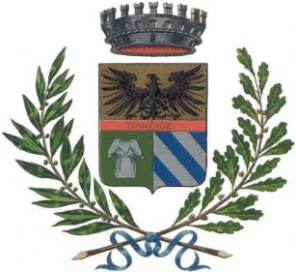 COMUNE DI PLESIOPROVINCIA DI COMOVia Alla Grona, 85 22010 PLESIO (CO) P.I.:00500500137Tel. 0344/37065 